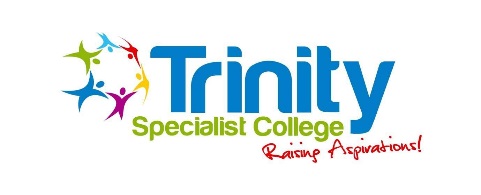 Job DescriptionApprentice College Receptionist and AdministratorDuration of Apprenticeship – 18 monthsTerms:To work 35 hours per week, 08.45 – 15.15 Monday – Friday for 37 weeks per year.Responsible to:	Reception & Resources AdministratorJob PurposeTo provide direct administrative and clerical support to the collegeTo provide an efficient and professional reception serviceKey ResponsibilitiesAdministration ServiceTo provide an efficient administrative and clerical support service To fully utilise IT facilities and modern technologyTo comply with the organisation’s safeguarding, administrative and financial proceduresTo maintain the highest standards of professionalism in line with the college’s staff Code of ConductProfessional DevelopmentTo engage in probation, supervision and appraisal processes To engage in professional development opportunitiesGeneralTo ensure visitors, deliveries, telephone calls and incoming and outgoing mail is managed effectivelyTo accurately record telephone messages for college recipientsTo promote Health and Safety at workTo promote people’s equality, diversity and rightsTo contribute to the safety of young people and help protect them from harmKey TasksAdministration and Reception ServiceTo ensure that the college offers a professional reception serviceTo ensure that the reception and waiting areas are maintained to the highest professional standardsReceiving and distributing incoming post and assisting with outgoing post.To be the main point of contact in the college receptionTo assist in arrangements for meetings:Organise rooms/furniture as requiredProvide equipment as requiredMake arrangements for refreshments To record daily learner attendance on the college’s MIS.To order resources, process deliveries and distribute goodsTo escort prospective learners on college toursTo carry out other clerical and administrative tasks as requested including minuting of meetingsTo maintain confidentiality at all timesTo inform the HR & Welfare Manager of additional items / equipment / facilities are required to maintain the efficient operation of the collegeProfessional DevelopmentTo engage in probation, supervision and appraisal as requiredTo engage in continuous professional development opportunitiesTo work towards a level 3 qualification in Business AdministrationThis job outline forms part of the contract of employment of the person appointed to this post. It reflects the position at the present time only and may be changed at the discretion of Senior Management in the future.    Any other duties commensurate with the post in order to ensure the smooth running of the college     will be applied to this post.As a general term of employment, the college may affect necessary change in job content, or may require the post-holder to undertake other duties provided that such changes are appropriate to the employee’s remuneration and status.This post is subject to a probationary period of six months.Person Specification Post Title:	Apprentice College Receptionist and Administrator3.GeneralGeneral3.1To observe Health and Safety at work regulations and to report any cause for concern to the HR & Welfare Manager3.3To contribute to the safety of young people and protect them from harm by reporting any cause for concern to the Designated Safeguarding Lead3.4To value and promote people’s equality, diversity and rights at all times and to conduct yourself in a non-discriminatory mannerNoteAttitudesTo be reliable, honest and trustworthyEA + I + RRecognise and promote the ethos of Trinity Specialist CollegeEA + I + RFlexibility towards working hoursEA + I + RExperienceIT skillsEA + IQualificationsGCE/GCSE A-C or equivalent in EnglishEA + IGCE/GCSE or equivalent in MathematicsEA + ISpecial Requirements and Environmental FactorsAll candidates must be able to demonstrate a good attendance and performance recordEA + RActively promote company policiesEA + ISatisfactory Disclosure and Barring Service at enhanced levelEA + I